HOLYWOOD FESTIVAL 2022:  CUP WINNERS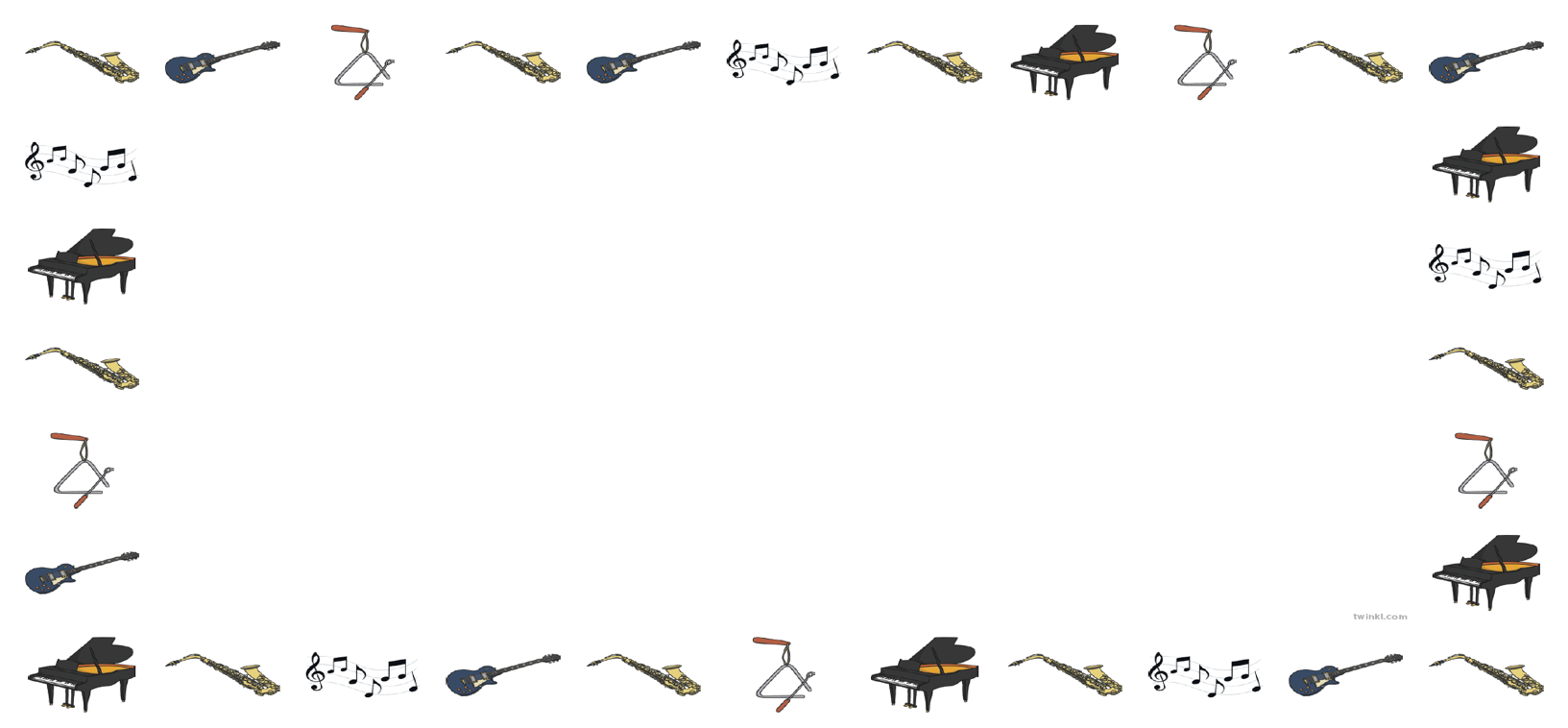 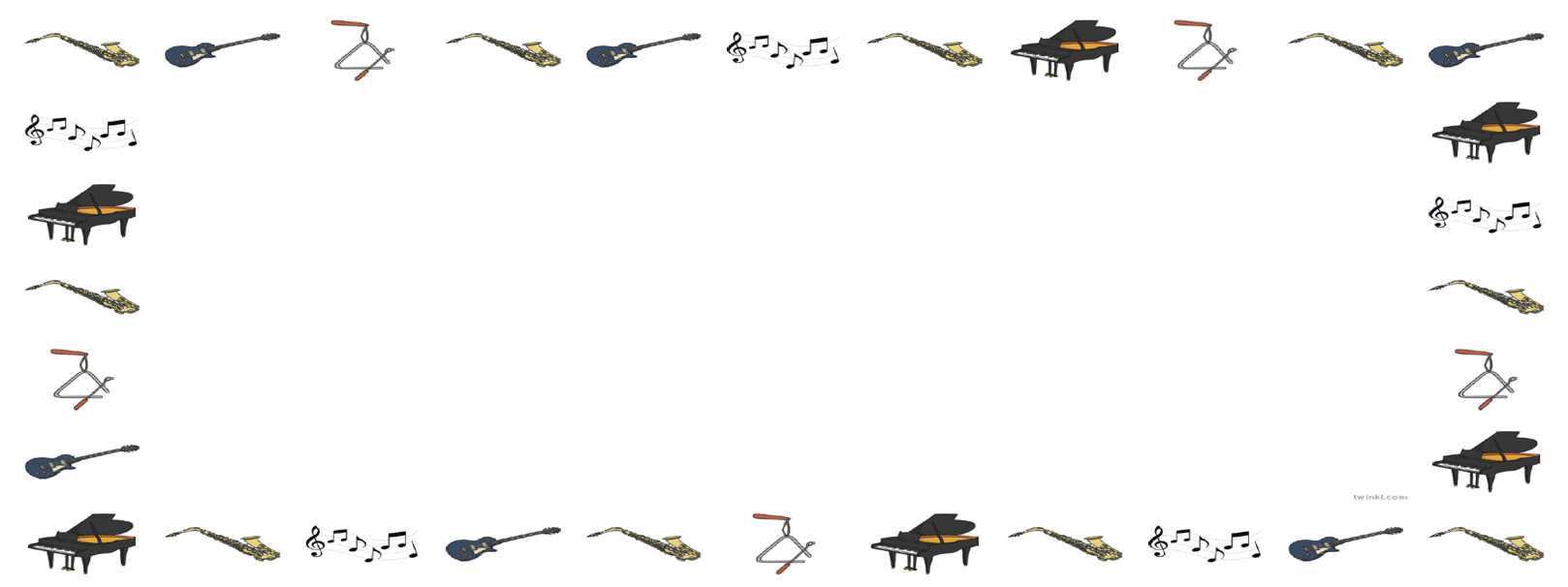 